     PLAN  PRACY DLA KL. I AS  - 14.05.20 r.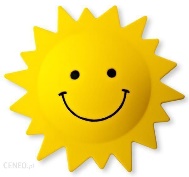                                               Dzień dobry moi Uczniowie !                                                                                                 Witam Rodziców !          32 DZIEŃ PRACY (czwartek)               Temat:  Ćwiczymy pisownię wyrazów z  Ch, ch.   Doskonalenie  odejmowania w zakresie 30.                Edukacja polonistyczna:         Otwórz Ćwiczenia Kaligrafia - str.71                -  Mam nadzieję, że pamiętasz, jaki dwuznak wczoraj poznaliśmy?                                                                                                                      -  Rozruszaj nadgarstek, poćwicz pisanie w powietrzu i zapisz Ch, ch na niebiesko, bo to spółgłoska.                                                                                 -  Następnie przeczytaj polecenia i wykonaj starannie ćw.1,2,3,4.Otwórz zeszyt do j. polskiego, zapisz datę i tak jak zwykle zapisz całą linijkę Ch, ch.                  - Teraz przyjrzyj się ilustracjom i zgadnij, jakie to wyrazy z ch ukryły się w obrazkach?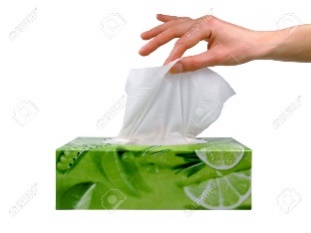 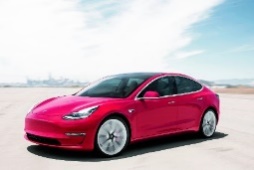 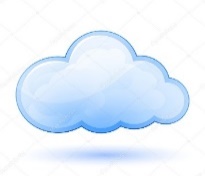 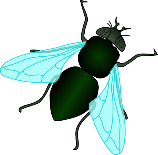 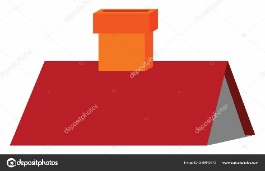   - Jeśli już wiesz, co za wyrazy kryją się pod obrazkami, to zapisz je do zeszytu,  jeden pod drugim.                                               - Następnie koło każdego wyrazu zapisz  liczbę sylab, głosek i liter według wzoru:              np.  chata – 2 s. / 4 gł. / 5 l .                                    Ch to 1 głoska, a 2 litery.             -  Poproś Rodziców o sprawdzenie, abyś był pewny, że dobrze napisałeś.  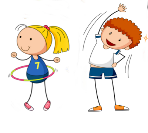      Czas na ruch: Poćwicz, tak jak wczoraj z bohaterami piosenki DJ Miki    https://www.youtube.com/watch?v=EuCip5y1464                  Edukacja matematyczno- przyrodnicza:       Otwórz Ćwiczenia matematyczne- str. 46                                                                                                                                               -    Przeczytaj uważnie zadania 1, 2, 3 (bez kropki) i rozwiąż je.  Możesz pomóc sobie liczydłem.                     Pod zadaniem możesz napisać czas Twoich obliczeń/  dla chętnych 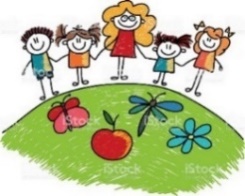                                            Pozdrawiam wszystkich serdecznie           p. Margareta Paruszewska              Powodzenia!Wychowanie fizyczne            Witam wszystkich moich Sportowców i ich Rodziców ! :      Przesłałem Wam dzisiaj ćwiczenia na drążku, które wykonywaliście z moją asekuracją (na niskim drążku).       Pod koniec tygodnia proszę wykonać samoocenę postępów.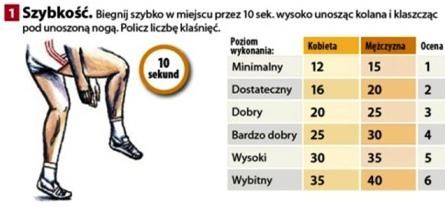 Wymyk to przejście ze zwisu do podporu, gdzie ruch odbywa się przewrotem w tył wokół                              trzymanego  rękoma drążka.
Odmyk to przejście z podporu do zwisu, gdzie ruch odbywa się przewrotem w przód wokół                           trzymanego rękoma drążka.      Ćwiczenia na drążkach idealnie poprawiają koordynację ruchową poszczególnych części ciała, skutecznie   zwiększając wydolność krążeniowo-oddechową organizmu. Ze względu na mocne zaangażowanie mm. głębokich, street workout to idealna forma aktywności fizycznej w profilaktyce kręgosłupa i centralnego ośrodka stabilizacyjnego.Ćwiczenia gimnastyczne na drążku – wymyk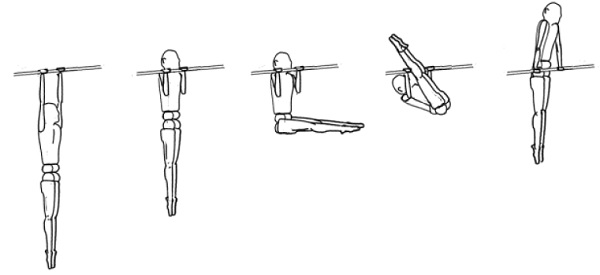 1. Pozycja wyjściowa: stanie lub zwis (trudniejszy)2. Złap drążek nachwytem i podciągnij się na drążku3. Przełóż wyprostowane nogi nad drążkiem4. Wróć do pozycji wyjściowej5. Dobrym przygotowaniem do wymyku jest przyciąganie nóg w zwisie do drążka Ćwiczenia gimnastyczne na drążku – odmyk1. Pozycja wyjściowa: podparcie na drążku na prostych rękach 2. Zrób skłon do przodu i ugnij ramiona3. Przerzuć tułów i biodra nad drążkiem4. Gdy znajdą się one pod drążkiem powoli wyprostuj ramiona i opuść nogi w dół            Poniższy obrazek przedstawia połącznie wymyku z odmykiem.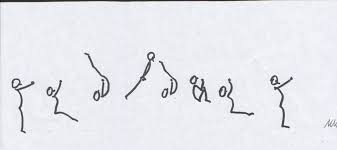 PowodzeniaWasz trener  Artur Zalewski